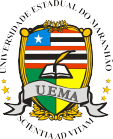 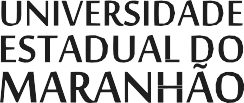 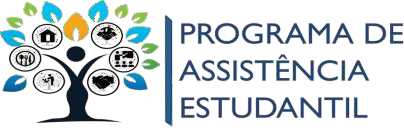 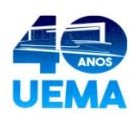 PRÓ-REITORIA DE EXTENSÃO E ASSUNTOS ESTUDANTIS - PROEXAE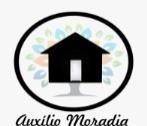 TERMO DE DESLIGAMENTO DO AUXÍLIO MORADIAEu, 	        estudante   do   curso	, matrícula   nº 			, venho por meio deste, oficializar o meu desligamento do benefício	do	Programa	Auxílio	Moradia	–	PROAM, por 								 	, sendo beneficiário até a presente data	/	/	.Estou ciente de que o desligamento do Programa implicará no cancelamento do benefício. 		,	de	de	. (Local)Assinatura do (a) EstudanteCidade Universitária Paulo VI, Avenida Lourenço Vieira da Silva, n° 1000, Bairro Jardim São Cristóvão, CEP. 65055- 310. São Luís/MA. Fones: (98) 2016-8100 - C.N.P.J. 06.352.421/0001-68 - Criada nos termos da Lei nº. 4.400 de 30.12.19810AUXÍLIO MORADIA - EDITAL Nº 11/2021